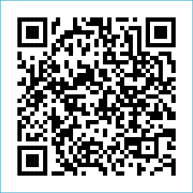 ST MARY’S PARISH NEWSLETTER - TARBERT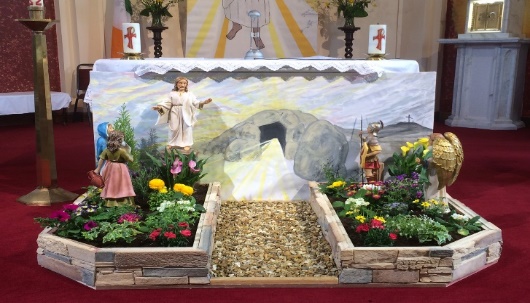 Parish Office Opening Hours:				              			   	              Mon. 10.30am -2.30pm. Wed. 10.30am-1.30pm                                  	                                 Priests :	Fri. 10.30am-2.30pm  Phone ; 068-36111.				   	                  Fr. Sean Hanafin   087-8341083Email: tarbert@dioceseofkerry.ie							    Fr. Michael Hussey 087-2386084Notices for Parish Newsletter have to be in on					    Safeguarding Children: 087-6362780 Wednesday by 12 Noon.								    Defib. Emergency No.    999 or 112Webpage: www.stmarystarbert.com							(Outside Surgery Hours)                                                             	         2nd Sunday of Easter 24th April 2022Divine Mercy SundayR.I.P.               Margaret Cregan ( nee Walsh ) Ballybunion / Tarmons                 Marie Fitpatrick, Limerick.                                                 PRIEST ON DUTY THIS WEEKEND:   Fr. Declan O’ Connor      087-0908949.PARISH OFFERTORY COLLECTION     Amount received will be published at the end of each month.LIVE SERVICES – All Masses are now being live streamed from our Church. Just go to the Church website – www.stmarystarbert.com and you can watch on your phone, tablet, computer or smart T.V. When you log in and see the picture of the Altar, just underneath this, click on the mute button and you will then have the audio as well. All four of our weekly Masses at St. Mary’s Church, Tarbertcan be viewed online at www.stmarystarbert.comEaster Holy WaterBy special arrangement and in line with Covid 19 guidelines, small bottles of Easter Holy Water are still available for collection at the Church. When visiting the Church, face coverings are encouraged and please use the sanitiser provided on entering and leaving.  LAY PEOPLE TAKING LEADERSHIP ROLES IN THE DIOCESE OF KERRY -  The new volunteer Ministry of the Lay Pastoral Leader is being introduced as a response to the changing needs of parish communities. The lay pastoral leaders will work alongside the clergy in pastoral areas. Their role will be to lead, co-ordinate and support different aspects of parish life.  If you are interested in this ministry, for more information, check out www.dioceseofkerry.ie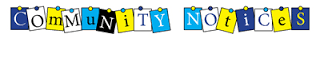 DARKNESS INTO LIGHT – TARBERThttps://www.darknessintolight.ie/     -     Proudly supported by Electric IrelandSave this dateSaturday 7th May - At 4.15am Darkness into Light comes to Tarbert – with its inspirational message of HOPE.                                                     Walking from the Tarbert Comprehensive School to Tarbert Island and back.You can also sign up on line click on this link - https://bit.ly/3IAa9MYDarkness into Light (DIL) Team Tarbert - Pat Kissane, Noreen Deenihan, Eleanor Sheehan, Mary Holland, Brendan Kissane, Joe Coolahan, Marie Mulvihill , Suzanne Harrison, Liz Bogan, Trish Healy and Paddy Creedon .BINGO – Good news….  Tarbert bingo has resumed on Wed. nights @ 8.30pm. Why not come along and enjoy the fun !POKER CLASSIC – 5 Card Draw – in Carmody’s Bar on Friday 29th April at 8.30pm, entry €30. This is a fundraiser to help buy lights for the village this coming Christmas. There is also a donation box in Nuala’s for anyone who can’t play on the night. Your support would be greatly appreciated. DEPARTMENT OF THEOLOGY AND RELIGIOUS STUDIES AT MARY IMMACULATE COLLEGE (MIC) - The Nano Nagle Bursary Scheme includes 10 bursaries valued at €8,000 each, which are available for students participating on the MA in Christian Leadership in Education programme at MIC. The bursaries are funded by the Presentation Sisters (North East and South West). Applications will close on June 1st.KERRY CHORAL UNION - will host their much-anticipated Spring Concert at St Brendan’s Church, Tralee on Sunday May 8th at 7.30pm. After a two-year break due to Covid-19, the wonderful concert of choral music will be conducted by Sharon Reidy and is being organised, once again, to raise vital funds for Recovery Haven Kerry. As in previous years, concert goers can look forward to a stunning evening of songs from the choral union's extensive repertoire.Tickets for the event are priced at €10 and are currently on sale from Recovery Haven's Tralee base at 5 Haig's Terrace or from Kerry Choral Union members. Tickets will also be available at the door on the night.ROSARY AT THE GROTTOS - The Rosary will be prayed each day during the month of May at hundreds of grottos around the Island of Ireland. To see a list of locations or to register a grotto (or other suitable location) simply visit   www.coastalrosaryireland.ieWORDS TO THE WISE – “The most important thing in life is to stop saying ‘I wish’ and to start saying ‘I will.”                       – Charles Dickens.Day/DateTimeIntentionSaturday 23rd 6pmNell Heffernan, Ballydonoghue.Seán Guerin, Dooncaha.     Months Mind.Sunday 24th 11.30amMichéal Hayes, Deceased Nally Family Membersand Pat Considine.     St. Patrick’s Tce.Monday 25th  10amMass in Tarbert.Bernard James, Dooncaha.Tuesday 26th 7pmMass in Ballylongford.Wednesday 27th _______No Mass.Thursday 28th 10amMass in Asdee.Friday 29th  7pmMass in Tarbert.Special Intention.Saturday 30th 6pm Marie McCarthy and Deceased McCarthy Family Members, Main St.Sunday 1st 11.30amBrendan and Eithne Creedon, Main St.